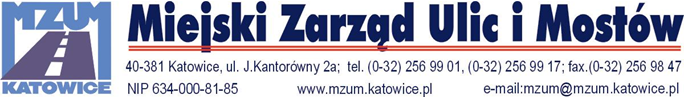 Katowice dnia 05.07.2021rINFORMACJA O KWOCIE NA SFINANSOWANIE ZAMÓWIENIADziałając na podstawie art. 222 ust. 4 ustawy z dnia 11 września 2019 r. Prawo zamówień publicznych Dz.U. 2019 poz. 2019 ze zm., zamawiający przekazuje informację dotyczącą kwoty, jaką zamierza przeznaczyć na sfinansowanie zamówienia:Nazwa postępowania: Połączenie rowerowe Strefy Kultury z Koszutką w Katowicach. Nr sprawy: 13/VI/2021/WP Wartość brutto: 222.940,00zł.